Worksheets, handouts and lesson materialsMaterial 1-Picture1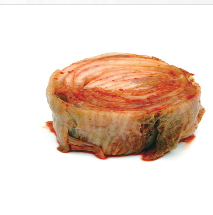 Material 1Picture 2-unesco, intangible cultural heritage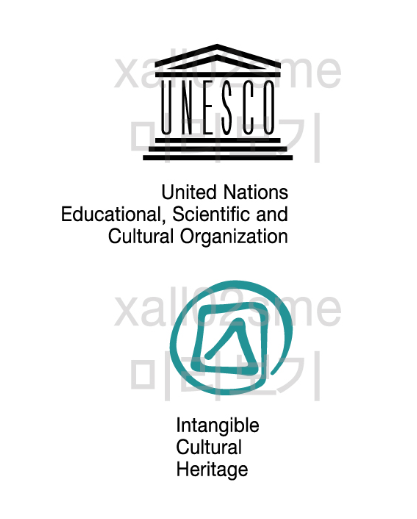 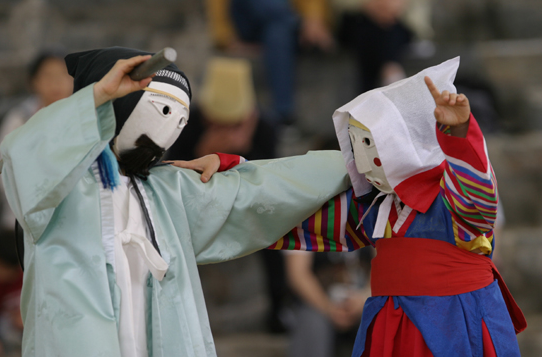 Material 1-Picture 3-to elicit the meaning of inscription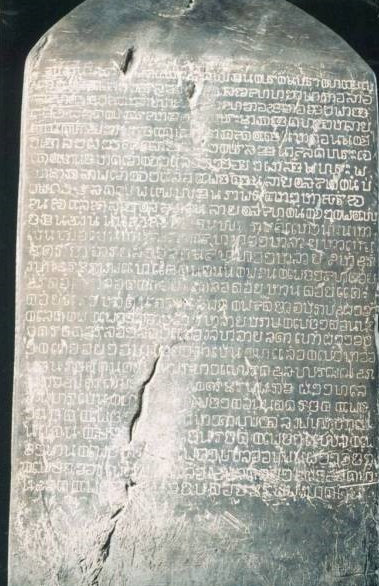 Material 2-Vocabulary worksheet UNESCO( acronym): Intangible cultural heritage:Deliberate: a._____________________Ex) deliberate mischief, deliberate judgement , with deliberate steps                   v.____________________ex)He deliberated a problem, He is deliberating what to do next.Inscription:Material 3-Dictation sheet“Kimjang,” the process of making kimchi, __ ____ ___be included on UNESCO’s list of Intangible Cultural Heritage, the government announced recently. ________ __the Cultural Heritage Administration, the body tasked with __________new additions recommended Korea’s “Kimjang; Making and Sharing Kimchi” for __________, meaning it would be adopted by the UNESCO committee as intangible cultural heritage of humanity. ________ the final decision will not be made until December, when UNESCO’s intergovernmental committee meets in Azerbaijan, if Kimjang is __________, it would be Korea’s 16th item on the UNESCO list.Listening Lesson PlanListening Lesson PlanListening Lesson PlanListening Lesson PlanTitle: Kim jangTitle: Kim jangTitle: Kim jangTitle: Kim jangINSTRUCTORLEVELSTUDENTSLENGTHStephanie(JI-yeon Han)intermidiate10 students50 minsMaterials:1.Pictures to introduce the new vocabulary. 2.vocabulary  worksheet (10+ 1extra)3.Dictaion sheets (10+ 1extra)4.MP3(track #1)-1min / MP3 player5.(in case of emergency )  my own speaker.6. board and makerMaterials:1.Pictures to introduce the new vocabulary. 2.vocabulary  worksheet (10+ 1extra)3.Dictaion sheets (10+ 1extra)4.MP3(track #1)-1min / MP3 player5.(in case of emergency )  my own speaker.6. board and makerMaterials:1.Pictures to introduce the new vocabulary. 2.vocabulary  worksheet (10+ 1extra)3.Dictaion sheets (10+ 1extra)4.MP3(track #1)-1min / MP3 player5.(in case of emergency )  my own speaker.6. board and makerMaterials:1.Pictures to introduce the new vocabulary. 2.vocabulary  worksheet (10+ 1extra)3.Dictaion sheets (10+ 1extra)4.MP3(track #1)-1min / MP3 player5.(in case of emergency )  my own speaker.6. board and makerAims:At the end of the lesson, students will learn vocabulary and expressions in newspaper article through dictation and questions.Students will improve their listening skill by practicing listening.                                      Students will speak and write about the Korean food or items through the class activity.(through  introducing other Korean items)Aims:At the end of the lesson, students will learn vocabulary and expressions in newspaper article through dictation and questions.Students will improve their listening skill by practicing listening.                                      Students will speak and write about the Korean food or items through the class activity.(through  introducing other Korean items)Aims:At the end of the lesson, students will learn vocabulary and expressions in newspaper article through dictation and questions.Students will improve their listening skill by practicing listening.                                      Students will speak and write about the Korean food or items through the class activity.(through  introducing other Korean items)Aims:At the end of the lesson, students will learn vocabulary and expressions in newspaper article through dictation and questions.Students will improve their listening skill by practicing listening.                                      Students will speak and write about the Korean food or items through the class activity.(through  introducing other Korean items)Language Skills:Listening: students can listen to this article and other student’s speech.Speaking: students can answer the question and speak details about the other Korean items in group / share these with other groups.Reading:  students can read the sheets given to them.Writing : students can write the details(4-5sentences) about the Korean items in group discussion./  dictationLanguage Skills:Listening: students can listen to this article and other student’s speech.Speaking: students can answer the question and speak details about the other Korean items in group / share these with other groups.Reading:  students can read the sheets given to them.Writing : students can write the details(4-5sentences) about the Korean items in group discussion./  dictationLanguage Skills:Listening: students can listen to this article and other student’s speech.Speaking: students can answer the question and speak details about the other Korean items in group / share these with other groups.Reading:  students can read the sheets given to them.Writing : students can write the details(4-5sentences) about the Korean items in group discussion./  dictationLanguage Skills:Listening: students can listen to this article and other student’s speech.Speaking: students can answer the question and speak details about the other Korean items in group / share these with other groups.Reading:  students can read the sheets given to them.Writing : students can write the details(4-5sentences) about the Korean items in group discussion./  dictationLanguage Systems:Phonology:	to learn vocabulary , we will pronoun these words.Lexis: formal vocabulary in newspaper article , UNESCO (acronym).. etc.Grammar: is likely to+V , according to +N  etc. Discourse: discuss in groupFunctions: newspaper article(information)Language Systems:Phonology:	to learn vocabulary , we will pronoun these words.Lexis: formal vocabulary in newspaper article , UNESCO (acronym).. etc.Grammar: is likely to+V , according to +N  etc. Discourse: discuss in groupFunctions: newspaper article(information)Language Systems:Phonology:	to learn vocabulary , we will pronoun these words.Lexis: formal vocabulary in newspaper article , UNESCO (acronym).. etc.Grammar: is likely to+V , according to +N  etc. Discourse: discuss in groupFunctions: newspaper article(information)Language Systems:Phonology:	to learn vocabulary , we will pronoun these words.Lexis: formal vocabulary in newspaper article , UNESCO (acronym).. etc.Grammar: is likely to+V , according to +N  etc. Discourse: discuss in groupFunctions: newspaper article(information)Assumptions:All students know about Kimjang  and Kim chi.All students know why Kimchi is popular all over the world.All students know about other Korean items to be deserved as the intangible cultural heritage.Assumptions:All students know about Kimjang  and Kim chi.All students know why Kimchi is popular all over the world.All students know about other Korean items to be deserved as the intangible cultural heritage.Assumptions:All students know about Kimjang  and Kim chi.All students know why Kimchi is popular all over the world.All students know about other Korean items to be deserved as the intangible cultural heritage.Assumptions:All students know about Kimjang  and Kim chi.All students know why Kimchi is popular all over the world.All students know about other Korean items to be deserved as the intangible cultural heritage.Anticipated Errors and Solutions:*Students can’t follow the passage easily.-- let them listen to the article many times until they catch the gist of the article.*students can’t pick up the details from listening.--students can do chunk listening.*If the discussion takes longer than 5 min, --teacher will give 3min more.**SOS  planIf time is short, --teacher will give more time to the group discussion and ask for adding more sentences .--if there is more than 15min left , teacher can do the bingo game based on the information given from the other groups. they have to fill in the blank with information which they listen to. They will do this activity in group.Anticipated Errors and Solutions:*Students can’t follow the passage easily.-- let them listen to the article many times until they catch the gist of the article.*students can’t pick up the details from listening.--students can do chunk listening.*If the discussion takes longer than 5 min, --teacher will give 3min more.**SOS  planIf time is short, --teacher will give more time to the group discussion and ask for adding more sentences .--if there is more than 15min left , teacher can do the bingo game based on the information given from the other groups. they have to fill in the blank with information which they listen to. They will do this activity in group.Anticipated Errors and Solutions:*Students can’t follow the passage easily.-- let them listen to the article many times until they catch the gist of the article.*students can’t pick up the details from listening.--students can do chunk listening.*If the discussion takes longer than 5 min, --teacher will give 3min more.**SOS  planIf time is short, --teacher will give more time to the group discussion and ask for adding more sentences .--if there is more than 15min left , teacher can do the bingo game based on the information given from the other groups. they have to fill in the blank with information which they listen to. They will do this activity in group.Anticipated Errors and Solutions:*Students can’t follow the passage easily.-- let them listen to the article many times until they catch the gist of the article.*students can’t pick up the details from listening.--students can do chunk listening.*If the discussion takes longer than 5 min, --teacher will give 3min more.**SOS  planIf time is short, --teacher will give more time to the group discussion and ask for adding more sentences .--if there is more than 15min left , teacher can do the bingo game based on the information given from the other groups. they have to fill in the blank with information which they listen to. They will do this activity in group.References: www.koreaherald.com???References: www.koreaherald.com???References: www.koreaherald.com???References: www.koreaherald.com???Notes: plan B (in case of the malfunction)If there is technical problem such as malfunction in audio system, teacher  have to prepare the script and speak it manually to them.Script:“Kimjang,” the process of making kimchi, is likely to be included on UNESCO’s list of Intangible Cultural Heritage, the government announced recently. According to the Cultural Heritage Administration, the body tasked with deliberating new additions recommended Korea’s “Kimjang; Making and Sharing Kimchi” for inscription, meaning it would be adopted by the UNESCO committee as intangible cultural heritage of humanity. Though the final decision will not be made until December, when UNESCO’s intergovernmental committee meets in Azerbaijan, if Kimjang is approved, it would be Korea’s 16th item on the UNESCO list.Notes: plan B (in case of the malfunction)If there is technical problem such as malfunction in audio system, teacher  have to prepare the script and speak it manually to them.Script:“Kimjang,” the process of making kimchi, is likely to be included on UNESCO’s list of Intangible Cultural Heritage, the government announced recently. According to the Cultural Heritage Administration, the body tasked with deliberating new additions recommended Korea’s “Kimjang; Making and Sharing Kimchi” for inscription, meaning it would be adopted by the UNESCO committee as intangible cultural heritage of humanity. Though the final decision will not be made until December, when UNESCO’s intergovernmental committee meets in Azerbaijan, if Kimjang is approved, it would be Korea’s 16th item on the UNESCO list.Notes: plan B (in case of the malfunction)If there is technical problem such as malfunction in audio system, teacher  have to prepare the script and speak it manually to them.Script:“Kimjang,” the process of making kimchi, is likely to be included on UNESCO’s list of Intangible Cultural Heritage, the government announced recently. According to the Cultural Heritage Administration, the body tasked with deliberating new additions recommended Korea’s “Kimjang; Making and Sharing Kimchi” for inscription, meaning it would be adopted by the UNESCO committee as intangible cultural heritage of humanity. Though the final decision will not be made until December, when UNESCO’s intergovernmental committee meets in Azerbaijan, if Kimjang is approved, it would be Korea’s 16th item on the UNESCO list.Notes: plan B (in case of the malfunction)If there is technical problem such as malfunction in audio system, teacher  have to prepare the script and speak it manually to them.Script:“Kimjang,” the process of making kimchi, is likely to be included on UNESCO’s list of Intangible Cultural Heritage, the government announced recently. According to the Cultural Heritage Administration, the body tasked with deliberating new additions recommended Korea’s “Kimjang; Making and Sharing Kimchi” for inscription, meaning it would be adopted by the UNESCO committee as intangible cultural heritage of humanity. Though the final decision will not be made until December, when UNESCO’s intergovernmental committee meets in Azerbaijan, if Kimjang is approved, it would be Korea’s 16th item on the UNESCO list.Pre Task or WarmerPre Task or WarmerPre Task or WarmerPre Task or WarmerTitle:Introducing today’s topicTitle:Introducing today’s topicAims:Before the lesson, student can have the curiosity and interest about the topic .Materials: Pictures1, , boardTimeSet UpStudentsTeacher  3minWhole classStudents can answer about the weather and have various answer like Christmas , winter sports etc.After seeing the picture ,they can answer .*Ask about the weather .(As the weather gets colder, what idea do the students have?)*teacher can elicit the kim jang season.(empathizing the season ahead of winter)If they don’t come up with an idea, then teacher can show them the picture(1)Notes:???Notes:???Notes:???Notes:???Task Preparation or PresentationTask Preparation or PresentationTask Preparation or PresentationTask Preparation or PresentationTitle:vocabularyTitle:vocabularyAims: Before the lesson, students can learn the new vocabulary through eliciting from the pictures to understand better.Materials: Vocabulary sheet(material 2)Pictures2,3TimeSet UpStudentsTeacher 10minwhole classStudents can answer the question.*Distribute the vocabulary sheet.*InstructionStudents have to participate to give the answer .*Eliciting Go through the vocabulary one by one.Teacher can elicit the meaning of the vocabulary from the students using the pictures , body language, and contexts .Explain the meaning if necessary.*CCQDoes the word “deliberate” have various meaning?What are these?What is the UNESCO short  for?Notes: plan B If my material is gone, I will draw the picture on the board to elicit .Notes: plan B If my material is gone, I will draw the picture on the board to elicit .Notes: plan B If my material is gone, I will draw the picture on the board to elicit .Notes: plan B If my material is gone, I will draw the picture on the board to elicit .Task Realization or PracticeTask Realization or PracticeTask Realization or PracticeTask Realization or PracticeTitle: dictationTitle: dictationAims: students can improve their listening skill through listening to the article and dictating.Materials: Dictation sheetTimeSet UpStudentsTeacher  8min3min5min5min5minindividuallyIn groupWhole classIn groupWhole classStudents can listening to the article many time and fill in the blank.Students will discuss and share the answer .Each of the group will write the answers in the board.Share the ideas with teacher.Students will discuss about the questions.They will share the idea with other groups.*Distribute the dictation sheet .*InstructionAfter listening to this article , students should fill in the blank .If  students want to listen more, let teacher know.*play the mp3(#1)If students want to listen more , play again.*Instruction-Give 3min to share their answer with group member.(designate the group member explicitly )-After 3 min, each of their group  can write an answer in the board. *ICQHow many min did I give?Do you work alone?*talk about and explain the answer *InstructionTeacher will give the 2 comprehension question .Let them discuss about it.*Teacher will write on the board.(comprehension question)-what is the title of this article?-when can we get the final decision to designate Kimjang as the intangible cultural heritage?*Share the idea with other groups.Notes: plan BIf the audio system doesn’t work well, teacher will pronounce the article.(article include)Notes: plan BIf the audio system doesn’t work well, teacher will pronounce the article.(article include)Notes: plan BIf the audio system doesn’t work well, teacher will pronounce the article.(article include)Notes: plan BIf the audio system doesn’t work well, teacher will pronounce the article.(article include)Post Task or ProductionPost Task or ProductionPost Task or ProductionPost Task or ProductionTitle: anything to be deserved as intangible cultural heritage.Title: anything to be deserved as intangible cultural heritage.Aims: Students can write a short article using the vocabulary we learned.Materials:  Paper (students can prepare any paper)TimeSet UpStudentsTeacher 5min5min1minIn groupWhole classStudent will make an article in group.Share the idea with other group.Students can elicit the vocabulary.*InstructionStudents will make an article like this using 4-5 sentences .Students have better use the vocabulary we learned.Give 5min and after that we will share the ideas.*ICQWill you make an article using more than 20sentenses?How long?Conclude lessonElicit today’s vocabulary from students.Notes: Notes: Notes: Notes: 